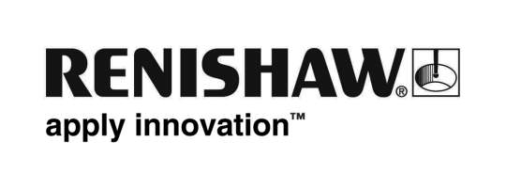 Новый «режим free-run» в программном обеспечении CARTO 2.1 повышает функциональность калибратора XM-60Новая версия программного обеспечения CARTO 2.1 рассчитана на многоосевой калибратор XM-60 компании Renishaw, появившийся на рынке в сентябре 2016 г., и добавляет ему новые ценные функции. Процесс измерения с помощью XM-60 основан на широко применяемом процессе лазерной калибровки, который включает в себя установку точек измерения, сбор данных во время остановки станка на каждой точке и выдачу отчёта в соответствии с международными стандартами. Будучи важным условием для калибровки, универсальность аппаратного обеспечения XM-60 предоставляет возможность альтернативного процесса измерения, идеально подходящего для быстрых исследований. Посетители смогут увидеть систему XM-60 на стенде компании Renishaw (стенд B46, зал 6) на выставке EMO Hannover 2017, которая будет проходить в Германии 18–23 сентября.Новый «режим free-run» в программном обеспечении CARTO 2.1 позволяет пользователям системы калибровки XM-60 немедленно получать данные без необходимости определять положение или даже количество точек измерения. Программное обеспечение отображает отклонения от прямолинейности (по горизонтали и вертикали), ошибки поворота относительно поперечной, вертикальной и продольной осей по отношению к линейному положению. Сбор данных может быть ручным (с помощью нажатия клавиши), автоматическим (в зависимости от устойчивости положения) или непрерывным (сбор данных выполняется во время движения через заданный пользователем интервал).Пример одного из множества применений, при котором обеспечены существенные преимущества «режима free-run», – сбор данных во время сборки станка. Данный режим можно использовать для проверки отклонений от прямолинейности оси и угла её поворота относительно продольной оси перед перемещением на следующий этап сборки и всё это – до завершающего контроля. Производители компонентов также увидят преимущество в самом быстром методе многоосевого измерения.Бесплатно загрузить версию 2.1 программного обеспечения CARTO можно с сайта www.renishaw.ru/carto.Более подробная информация о системах компании Renishaw, предназначенных для калибровки и мониторинга эксплуатационных характеристик оборудования, приведена на сайте www.renishaw.ru/calibration.-Конец-